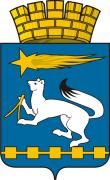 АДМИНИСТРАЦИЯ ГОРОДСКОГО ОКРУГА НИЖНЯЯ САЛДАП О С Т А Н О В Л Е Н И Е25.11.2016                                                                                                          № 1054Во исполнение пункта 5 протокола от 25.10.2016 № 3 заседания Комиссии по координации работы по противодействию коррупции в Свердловской области от 10 октября 2016 года, руководствуясь Федеральными законами от 25 декабря 2008 года № 273-ФЗ «О противодействии коррупции», от 06 октября 2003 года № 131-ФЗ «Об общих принципах организации местного самоуправления в Российской Федерации», Уставом городского округа Нижняя Салда, администрация городского округа Нижняя СалдаПОСТАНОВЛЯЕТ:Возложить персональную ответственность за состояние антикоррупционной работы на руководителей следующих муниципальных организаций: МКУ «Архив городского округа Нижняя Салда» - Л.В. Малышеву;МКУ «Единая дежурно-диспетчерская служба городского округа Нижняя Салда» - П.В. Рыбина;МКУ «Служба муниципального заказа городского округа Нижняя Салда» - А.П. Хлебникову;МКУ «Централизованная бухгалтерия муниципальных учреждений» - О.В. Завьялову;МУП «Салдаэнерго» - С.Л. Арефьева;МУП «Чистый город» - М.Н. Селиванова;МУП «Комбинат школьного питания» - Л.О. Патимову;МБУ «Пресс-центр «Городской вестник» - И.Е. Танкиевкую.Руководителям организаций перечисленных в пункте 1 настоящего постановления:организовать и провести работу с работниками, ответственными за работу по предупреждению коррупции в подведомственной организации, по применению методических рекомендаций по разработке и принятию организациями мер по предупреждению коррупции до 25 февраля 2016 года. Методические рекомендации находятся на сайте Совета при Губернаторе Свердловской области по противодействию коррупции, раздел – Методические рекомендации: http://corruption.midural.ru/methrec/.разместить на информационных стендах в здании муниципальной организаций и на официальных сайтах организации информацию о «телефоне доверия» администрации Губернатора Свердловской области и «телефоне доверия» городского округа Нижняя Салда по сообщениям о фактах коррупции (Приложение) до 20 декабря 2016 года.Контроль над выполнением настоящего постановления возложить на начальника организационно-управленческого отдела администрации городского округа Нижняя Салда А.В. Рассохину.Глава городского округа                                                                       Е.В. МатвееваПриложение к постановлению администрации городского округа Нижняя Салда          от 25.11.2016 № 1054«Телефон доверия» – это канал связи с гражданами и организациями, созданный в целях получения информации о ставших известными вам конкретных фактах коррупционных проявлений в деятельности муниципальных и гражданских служащих и принятия мер оперативного реагирования в целях противодействия коррупции и обеспечения защиты прав и законных интересов граждан.НОМЕРА «ТЕЛЕФОНА ДОВЕРИЯ»:городского округа Нижняя Салда – 3-30-01;администрации Губернатора Свердловской области – (343) 370-72-02.Порядок работы «телефона доверия»«Телефон доверия» функционирует круглосуточно в автоматическом режиме и оснащён системой записи поступающих сообщений («функция «автоответчик»). Конфиденциальность обращения гарантируется.Рассмотрение сообщений граждан осуществляется в соответствии с Федеральным законом от 02 мая 2006 года № 59-ФЗ «О порядке рассмотрения обращений граждан Российской Федерации».Обращаем Ваше внимание на то, что статьёй 306 Уголовного кодекса Российской Федерации предусмотрена уголовная ответственность за заведомо ложный донос о совершении преступления.О закреплении персональной ответственности за состояние антикоррупционной работы в муниципальных организациях городского округа Нижняя Салда